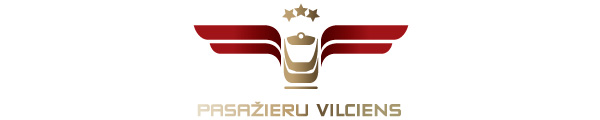 2023. gada 31. augustāInformācija plašsaziņas līdzekļiemVilcienu pasažieru skaits pirmajā pusgadā pieaudzis par 20%AS “Pasažieru vilciens” ieņēmumi no pasažieru pārvadājumiem 2023. gada pirmajā pusgadā sasniedza 9,7 miljonus eiro, kā liecina uzņēmuma nerevidētais saīsinātais finanšu pārskats par sešu mēnešu periodu, kas beidzās 2023. gada 30. jūnijā. Tas ir par 1,7 miljoniem eiro vairāk  jeb par 21,4% vairāk nekā pērn pirmajā pusgadā. Pārvadāto pasažieru skaits 2023. gada pirmajos sešos mēnešos turpināja pieaugt un sasniedza 8,22 miljonus. Tas ir par  20% vairāk nekā šajā periodā pirms gada, kad tika pārvadāti 6,88 miljoni pasažieru.Maksas pasažieru tirgus daļa šī gada sešos mēnešos ir sasniegusi 44,14%, kas ir par 1,8 procentpunktiem vairāk nekā šajā periodā 2022. gadā. Vilcienu piepildījums 2023. gada pirmajā ceturksnī ir sasniedzis 52,8%. Tas ir par 10,3 procentpunktiem vairāk nekā šajā periodā pērn. Vilcienu precizitāte jeb rādītājs, kas apliecina, cik reisu ir izpildīti saskaņā ar vilcienu kustības grafiku, 2023. gada pirmajos sešos mēnešos sasniedza 99,14%.“Pasažieru vilciena” pasažieri arvien biežāk vilciena biļeti izvēlas iegādāties elektroniski tīmekļa vietnē un mobilajā lietotnē, novērtējot iespēju šādi pirkt ne vien e-biļetes vienreizējiem braucieniem, bet arī abonementus un dienu biļetes. 2023. gada sešos mēnešos 47% biļešu tika iegādātas elektroniski. Tas ir par 3 procentpunktiem vairāk nekā šajā periodā pagājušajā gadā. Būtiski pieaudzis elektroniski iegādāto abonementu un dienu biļešu īpatsvars – ja pērn sešos mēnešos elektroniski tika iegādāti 22,3% abonementu un dienu biļešu, tad šajā periodā šogad – jau 29,3%.Pārskatu par AS “Pasažieru vilciens” darbību 2023. gada pirmajā pusgadā ir iespējams aplūkot Finanšu pārskatu sadaļā šeit.Par AS “Pasažieru vilciens”2001. gada 2. novembrī dibinātā akciju sabiedrība “Pasažieru vilciens” ir lielākais iekšzemes sabiedriskā transporta pakalpojumu sniedzējs, kas pārvadā pasažierus pa dzelzceļu Latvijas teritorijā. AS “Pasažieru vilciens” ir patstāvīgs valsts īpašumā esošs uzņēmums. 2022. gadā uzņēmums pārvadāja 15,7 miljonus pasažieru, 98,8 % reisu izpildot precīzi pēc vilcienu kursēšanas grafika. Papildu informācijai:Aija BabreAS “Pasažieru vilciens”Komunikācijas un mārketinga daļas mārketinga vadītājaMob. tālr. 29151215E-pasts: aija.babre@pv.lv 